ЧЕРКАСЬКА ОБЛАСНА РАДАГОЛОВАР О З П О Р Я Д Ж Е Н Н Я07.03.2024                                                                                         № 69-рПро надання одноразовоїгрошової допомоги	Відповідно до статті 55 Закону України «Про місцеве самоврядування                    в Україні», рішення обласної ради від 29.12.2006 № 7-2/V «Про затвердження Положення про порядок та умови надання обласною радою одноразової грошової допомоги» (зі змінами), розпорядження Черкаської обласної військової адміністрації від 22.12.2023 № 807 «Про обласний бюджет Черкаської області на 2024 рік», враховуючи відповідні заяви депутатів обласної ради:1. Виділити виконавчому апарату обласної ради кошти в сумі                              223 095,00 грн (головний розпорядник коштів – обласна рада, КПКВК 0113242 «Інші заходи у сфері соціального захисту і соціального забезпечення»)
для надання одноразової грошової допомоги громадянам за рахунок коштів обласного бюджету:2. Фінансово-господарському відділу виконавчого апарату обласної ради провести відповідні виплати.3. Контроль за виконанням розпорядження покласти на керуючого справами виконавчого апарату обласної ради Горну Наталію та начальника фінансово-господарського відділу, головного бухгалтера виконавчого апарату обласної ради Янишпільську Вікторію.Голова								Анатолій ПІДГОРНИЙ1Андрієнко Яків Васильович,  м. Черкаси 5000,002Запорожець Олександр Петрович,Золотоніський р-н, с. Хрестителеве 3000,003Коваленко Анатолій Степанович,  м. Черкаси 9000,004Коваль Ірина Юріївна,  м. Черкаси 5000,005Кулик Олександр Сергійович,  м. Черкаси 15000,006Левандовська Тетяна Григорівна,  м. Черкаси 53000,007Мамедова Олена Вагифівна,Черкаський р-н, м. Корсунь-Шевченківський 3000,008Микитюк Іван Сергійович,  Звенигородський р-н, с. Ступичне 3000,009Науменко Ангеліна Вікторівна,  м. Черкаси 9000,0010Окорокова Раїса Григорівна,  Золотоніський р-н, м. Золотоноша 40000,0011Понура Лідія Олександрівна,  Черкаський р-н, с. Геронимівка 15000,0012Попова Ольга Миколаївна,  м. Черкаси 12000,0013Романчук Ольга Тихонівна,  Звенигородський р-н, с. Мошурів 5000,0014Фурдига Наталія Анатоліївна, Золотоніський р-н, м. Золотоноша 28095,0015Цикалюк Оксана Миколаївна,  м. Умань 5000,0016Чорновол Віталій Юрійович,  Уманський р-н, с. Родниківка 5000,0017Чупилка Наталія Вікторівна,Черкаський р-н, м. Корсунь-Шевченківський 3000,0018Ядвіга Ніна Дмитрівна,  Звенигородський р-н., м. Тальне 5000,00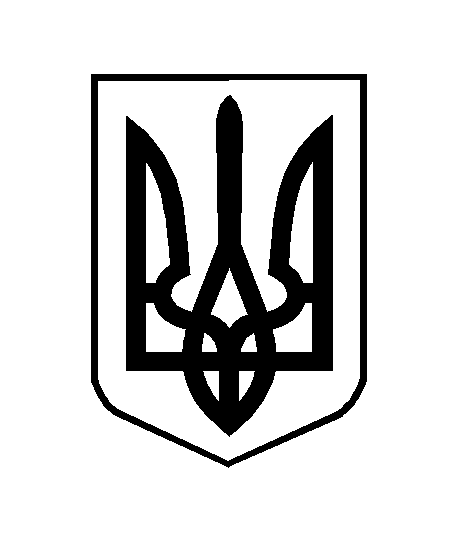 